江西农业大学研究生导师信息表学科专业：植物学                        所在学院：林学院/园林与艺术学院 姓  名国春策国春策性  别男男职称职称职称青年教授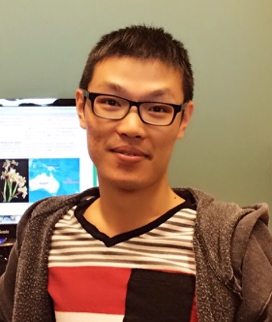 最后学位/毕业院校最后学位/毕业院校理学博士/中国科学院植物研究所理学博士/中国科学院植物研究所理学博士/中国科学院植物研究所理学博士/中国科学院植物研究所理学博士/中国科学院植物研究所理学博士/中国科学院植物研究所理学博士/中国科学院植物研究所理学博士/中国科学院植物研究所导师类别硕士生导师硕士生导师硕士生导师硕士生导师是否为兼职导师是否为兼职导师是否为兼职导师否否工作单位林学院/园林与艺术学院林学院/园林与艺术学院林学院/园林与艺术学院林学院/园林与艺术学院E-mailE-mailchunceguo@jxau.edu.cnchunceguo@jxau.edu.cnchunceguo@jxau.edu.cn主要研究方向植物进化发育、比较基因组学植物进化发育、比较基因组学植物进化发育、比较基因组学植物进化发育、比较基因组学植物进化发育、比较基因组学植物进化发育、比较基因组学植物进化发育、比较基因组学植物进化发育、比较基因组学植物进化发育、比较基因组学植物进化发育、比较基因组学参加何学术团体、任何职务中国林学会会员、江西省植物学会会员中国林学会会员、江西省植物学会会员中国林学会会员、江西省植物学会会员中国林学会会员、江西省植物学会会员中国林学会会员、江西省植物学会会员中国林学会会员、江西省植物学会会员中国林学会会员、江西省植物学会会员中国林学会会员、江西省植物学会会员中国林学会会员、江西省植物学会会员中国林学会会员、江西省植物学会会员个人简历2002.09至2006.07  西北大学生命科学学院，理学学士；2006.09至2012.07  中国科学院植物研究所，理学博士；2012.07至2014.12  中国科学院植物研究所，助理研究员；2015.01至2015.12  美国宾夕法尼亚州立大学，博士后；2016.01至2017.12  复旦大学生命科学学院，博士后；2018.07至今  江西农业大学林学院，青年教授。2002.09至2006.07  西北大学生命科学学院，理学学士；2006.09至2012.07  中国科学院植物研究所，理学博士；2012.07至2014.12  中国科学院植物研究所，助理研究员；2015.01至2015.12  美国宾夕法尼亚州立大学，博士后；2016.01至2017.12  复旦大学生命科学学院，博士后；2018.07至今  江西农业大学林学院，青年教授。2002.09至2006.07  西北大学生命科学学院，理学学士；2006.09至2012.07  中国科学院植物研究所，理学博士；2012.07至2014.12  中国科学院植物研究所，助理研究员；2015.01至2015.12  美国宾夕法尼亚州立大学，博士后；2016.01至2017.12  复旦大学生命科学学院，博士后；2018.07至今  江西农业大学林学院，青年教授。2002.09至2006.07  西北大学生命科学学院，理学学士；2006.09至2012.07  中国科学院植物研究所，理学博士；2012.07至2014.12  中国科学院植物研究所，助理研究员；2015.01至2015.12  美国宾夕法尼亚州立大学，博士后；2016.01至2017.12  复旦大学生命科学学院，博士后；2018.07至今  江西农业大学林学院，青年教授。2002.09至2006.07  西北大学生命科学学院，理学学士；2006.09至2012.07  中国科学院植物研究所，理学博士；2012.07至2014.12  中国科学院植物研究所，助理研究员；2015.01至2015.12  美国宾夕法尼亚州立大学，博士后；2016.01至2017.12  复旦大学生命科学学院，博士后；2018.07至今  江西农业大学林学院，青年教授。2002.09至2006.07  西北大学生命科学学院，理学学士；2006.09至2012.07  中国科学院植物研究所，理学博士；2012.07至2014.12  中国科学院植物研究所，助理研究员；2015.01至2015.12  美国宾夕法尼亚州立大学，博士后；2016.01至2017.12  复旦大学生命科学学院，博士后；2018.07至今  江西农业大学林学院，青年教授。2002.09至2006.07  西北大学生命科学学院，理学学士；2006.09至2012.07  中国科学院植物研究所，理学博士；2012.07至2014.12  中国科学院植物研究所，助理研究员；2015.01至2015.12  美国宾夕法尼亚州立大学，博士后；2016.01至2017.12  复旦大学生命科学学院，博士后；2018.07至今  江西农业大学林学院，青年教授。2002.09至2006.07  西北大学生命科学学院，理学学士；2006.09至2012.07  中国科学院植物研究所，理学博士；2012.07至2014.12  中国科学院植物研究所，助理研究员；2015.01至2015.12  美国宾夕法尼亚州立大学，博士后；2016.01至2017.12  复旦大学生命科学学院，博士后；2018.07至今  江西农业大学林学院，青年教授。2002.09至2006.07  西北大学生命科学学院，理学学士；2006.09至2012.07  中国科学院植物研究所，理学博士；2012.07至2014.12  中国科学院植物研究所，助理研究员；2015.01至2015.12  美国宾夕法尼亚州立大学，博士后；2016.01至2017.12  复旦大学生命科学学院，博士后；2018.07至今  江西农业大学林学院，青年教授。2002.09至2006.07  西北大学生命科学学院，理学学士；2006.09至2012.07  中国科学院植物研究所，理学博士；2012.07至2014.12  中国科学院植物研究所，助理研究员；2015.01至2015.12  美国宾夕法尼亚州立大学，博士后；2016.01至2017.12  复旦大学生命科学学院，博士后；2018.07至今  江西农业大学林学院，青年教授。科研情况主要从事植物进化发育和比较基因组学研究。利用系统发育分析和比较基因组学手段，探讨与植物关键创新性状出现相关基因的进化式样和机制，阐明这些基因对物种分化和生物多样性的影响。目前主要关注竹子的遗传多样性以及重要经济性状的进化机制等问题。主持完成和承担国家自然科学基金项目2项，省自然科学基金青年重点项目1项，省教育厅科学技术研究重点项目1项；作为骨干成员参与自然科学基金项目4项。入选2018年“江西省双千计划创新领军人才长期（青年）项目”，2018年11月获“江西省青年井冈学者”称号。已在Science、PNAS、Mol. Plant、和New Phytol等刊物上发表文章17篇。主要从事植物进化发育和比较基因组学研究。利用系统发育分析和比较基因组学手段，探讨与植物关键创新性状出现相关基因的进化式样和机制，阐明这些基因对物种分化和生物多样性的影响。目前主要关注竹子的遗传多样性以及重要经济性状的进化机制等问题。主持完成和承担国家自然科学基金项目2项，省自然科学基金青年重点项目1项，省教育厅科学技术研究重点项目1项；作为骨干成员参与自然科学基金项目4项。入选2018年“江西省双千计划创新领军人才长期（青年）项目”，2018年11月获“江西省青年井冈学者”称号。已在Science、PNAS、Mol. Plant、和New Phytol等刊物上发表文章17篇。主要从事植物进化发育和比较基因组学研究。利用系统发育分析和比较基因组学手段，探讨与植物关键创新性状出现相关基因的进化式样和机制，阐明这些基因对物种分化和生物多样性的影响。目前主要关注竹子的遗传多样性以及重要经济性状的进化机制等问题。主持完成和承担国家自然科学基金项目2项，省自然科学基金青年重点项目1项，省教育厅科学技术研究重点项目1项；作为骨干成员参与自然科学基金项目4项。入选2018年“江西省双千计划创新领军人才长期（青年）项目”，2018年11月获“江西省青年井冈学者”称号。已在Science、PNAS、Mol. Plant、和New Phytol等刊物上发表文章17篇。主要从事植物进化发育和比较基因组学研究。利用系统发育分析和比较基因组学手段，探讨与植物关键创新性状出现相关基因的进化式样和机制，阐明这些基因对物种分化和生物多样性的影响。目前主要关注竹子的遗传多样性以及重要经济性状的进化机制等问题。主持完成和承担国家自然科学基金项目2项，省自然科学基金青年重点项目1项，省教育厅科学技术研究重点项目1项；作为骨干成员参与自然科学基金项目4项。入选2018年“江西省双千计划创新领军人才长期（青年）项目”，2018年11月获“江西省青年井冈学者”称号。已在Science、PNAS、Mol. Plant、和New Phytol等刊物上发表文章17篇。主要从事植物进化发育和比较基因组学研究。利用系统发育分析和比较基因组学手段，探讨与植物关键创新性状出现相关基因的进化式样和机制，阐明这些基因对物种分化和生物多样性的影响。目前主要关注竹子的遗传多样性以及重要经济性状的进化机制等问题。主持完成和承担国家自然科学基金项目2项，省自然科学基金青年重点项目1项，省教育厅科学技术研究重点项目1项；作为骨干成员参与自然科学基金项目4项。入选2018年“江西省双千计划创新领军人才长期（青年）项目”，2018年11月获“江西省青年井冈学者”称号。已在Science、PNAS、Mol. Plant、和New Phytol等刊物上发表文章17篇。主要从事植物进化发育和比较基因组学研究。利用系统发育分析和比较基因组学手段，探讨与植物关键创新性状出现相关基因的进化式样和机制，阐明这些基因对物种分化和生物多样性的影响。目前主要关注竹子的遗传多样性以及重要经济性状的进化机制等问题。主持完成和承担国家自然科学基金项目2项，省自然科学基金青年重点项目1项，省教育厅科学技术研究重点项目1项；作为骨干成员参与自然科学基金项目4项。入选2018年“江西省双千计划创新领军人才长期（青年）项目”，2018年11月获“江西省青年井冈学者”称号。已在Science、PNAS、Mol. Plant、和New Phytol等刊物上发表文章17篇。主要从事植物进化发育和比较基因组学研究。利用系统发育分析和比较基因组学手段，探讨与植物关键创新性状出现相关基因的进化式样和机制，阐明这些基因对物种分化和生物多样性的影响。目前主要关注竹子的遗传多样性以及重要经济性状的进化机制等问题。主持完成和承担国家自然科学基金项目2项，省自然科学基金青年重点项目1项，省教育厅科学技术研究重点项目1项；作为骨干成员参与自然科学基金项目4项。入选2018年“江西省双千计划创新领军人才长期（青年）项目”，2018年11月获“江西省青年井冈学者”称号。已在Science、PNAS、Mol. Plant、和New Phytol等刊物上发表文章17篇。主要从事植物进化发育和比较基因组学研究。利用系统发育分析和比较基因组学手段，探讨与植物关键创新性状出现相关基因的进化式样和机制，阐明这些基因对物种分化和生物多样性的影响。目前主要关注竹子的遗传多样性以及重要经济性状的进化机制等问题。主持完成和承担国家自然科学基金项目2项，省自然科学基金青年重点项目1项，省教育厅科学技术研究重点项目1项；作为骨干成员参与自然科学基金项目4项。入选2018年“江西省双千计划创新领军人才长期（青年）项目”，2018年11月获“江西省青年井冈学者”称号。已在Science、PNAS、Mol. Plant、和New Phytol等刊物上发表文章17篇。主要从事植物进化发育和比较基因组学研究。利用系统发育分析和比较基因组学手段，探讨与植物关键创新性状出现相关基因的进化式样和机制，阐明这些基因对物种分化和生物多样性的影响。目前主要关注竹子的遗传多样性以及重要经济性状的进化机制等问题。主持完成和承担国家自然科学基金项目2项，省自然科学基金青年重点项目1项，省教育厅科学技术研究重点项目1项；作为骨干成员参与自然科学基金项目4项。入选2018年“江西省双千计划创新领军人才长期（青年）项目”，2018年11月获“江西省青年井冈学者”称号。已在Science、PNAS、Mol. Plant、和New Phytol等刊物上发表文章17篇。主要从事植物进化发育和比较基因组学研究。利用系统发育分析和比较基因组学手段，探讨与植物关键创新性状出现相关基因的进化式样和机制，阐明这些基因对物种分化和生物多样性的影响。目前主要关注竹子的遗传多样性以及重要经济性状的进化机制等问题。主持完成和承担国家自然科学基金项目2项，省自然科学基金青年重点项目1项，省教育厅科学技术研究重点项目1项；作为骨干成员参与自然科学基金项目4项。入选2018年“江西省双千计划创新领军人才长期（青年）项目”，2018年11月获“江西省青年井冈学者”称号。已在Science、PNAS、Mol. Plant、和New Phytol等刊物上发表文章17篇。对学生的要求有扎实的植物生物学基础，勤奋、踏实、有上进心。有扎实的植物生物学基础，勤奋、踏实、有上进心。有扎实的植物生物学基础，勤奋、踏实、有上进心。有扎实的植物生物学基础，勤奋、踏实、有上进心。有扎实的植物生物学基础，勤奋、踏实、有上进心。有扎实的植物生物学基础，勤奋、踏实、有上进心。有扎实的植物生物学基础，勤奋、踏实、有上进心。有扎实的植物生物学基础，勤奋、踏实、有上进心。有扎实的植物生物学基础，勤奋、踏实、有上进心。有扎实的植物生物学基础，勤奋、踏实、有上进心。备 注